                            Biuletyn Informacyjny nr 6/2015/2016Plan pracy – marzec 01.03.(wtorek) – Spotkanie z funkcjonariuszem Policji poświęcone profilaktyce uzależnień i odpowiedzialności karnej nieletnich. Uczniowie gimnazjum i klas I i  II LO.04.03.(piątek) – Kiermasz organizowany przez uczniów klasy VI a i VI b. dla koleżanek i kolegów z innych klas (ciasta ,tosty i inne smakołyki).08.03.(wtorek) – Dzień Kobiet.14.03.(poniedziałek)-poniedziałek miesiąca, rozmowy indywidualne nauczycieli z rodzicamigodz.16.00-17.00 szkoła podstawowa kl. IV-Vgodz.17.00-18.00  szkoła podstawowa kl. VI, gimnazjum, liceum ogólnokształcące.W klasach I-III w szkole podstawowej będą zebrania z rodzicami w terminach podanych przez wychowawców klas. 17.03. (czwartek) – Próbny Sprawdzian Szóstoklasisty. Po sprawdzianie uczniowie  mają lekcje według planu. 23.03.(środa) – Pierwszy Dzień wiosny pod hasłem ,,Razem w Europie’’. Szczegóły podamy w kolejnym biuletynie.22.03.(wtorek) - Kiermasz Świąteczny.                                                                                                                                                                24.03 – 29.03- Wiosenna przerwa świąteczna.Do końca tygodnia prosimy o dary dla zwierząt.Biuletyn do pobrania w zakładce Dokumenty szkolne-Biuletyny informacyjne, na naszej stronie www.sisr.com.pl 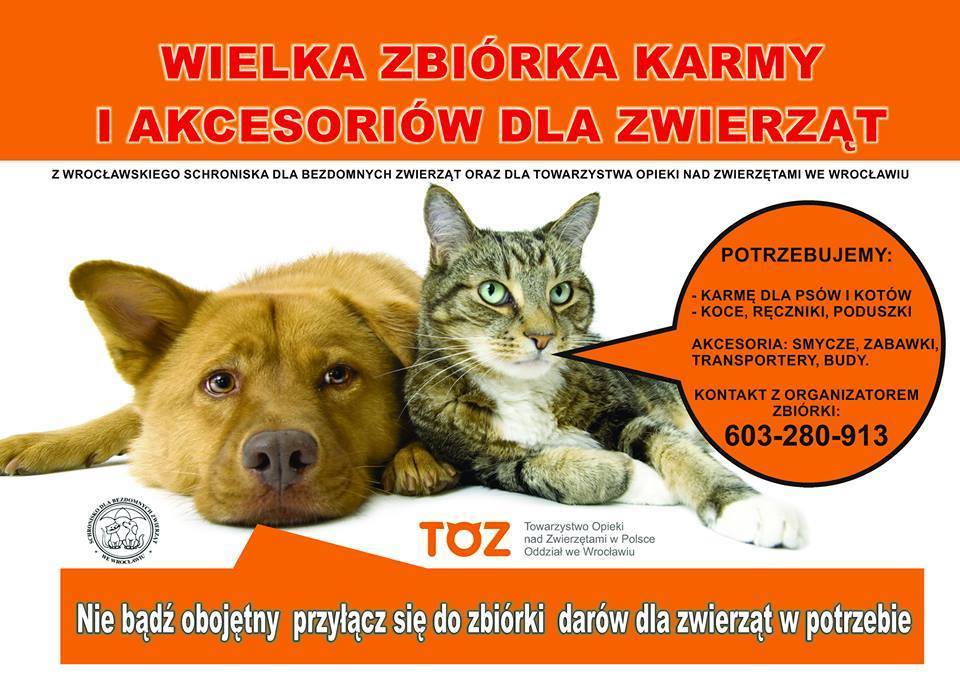 